Wednesday 20th JanuaryMorning Maths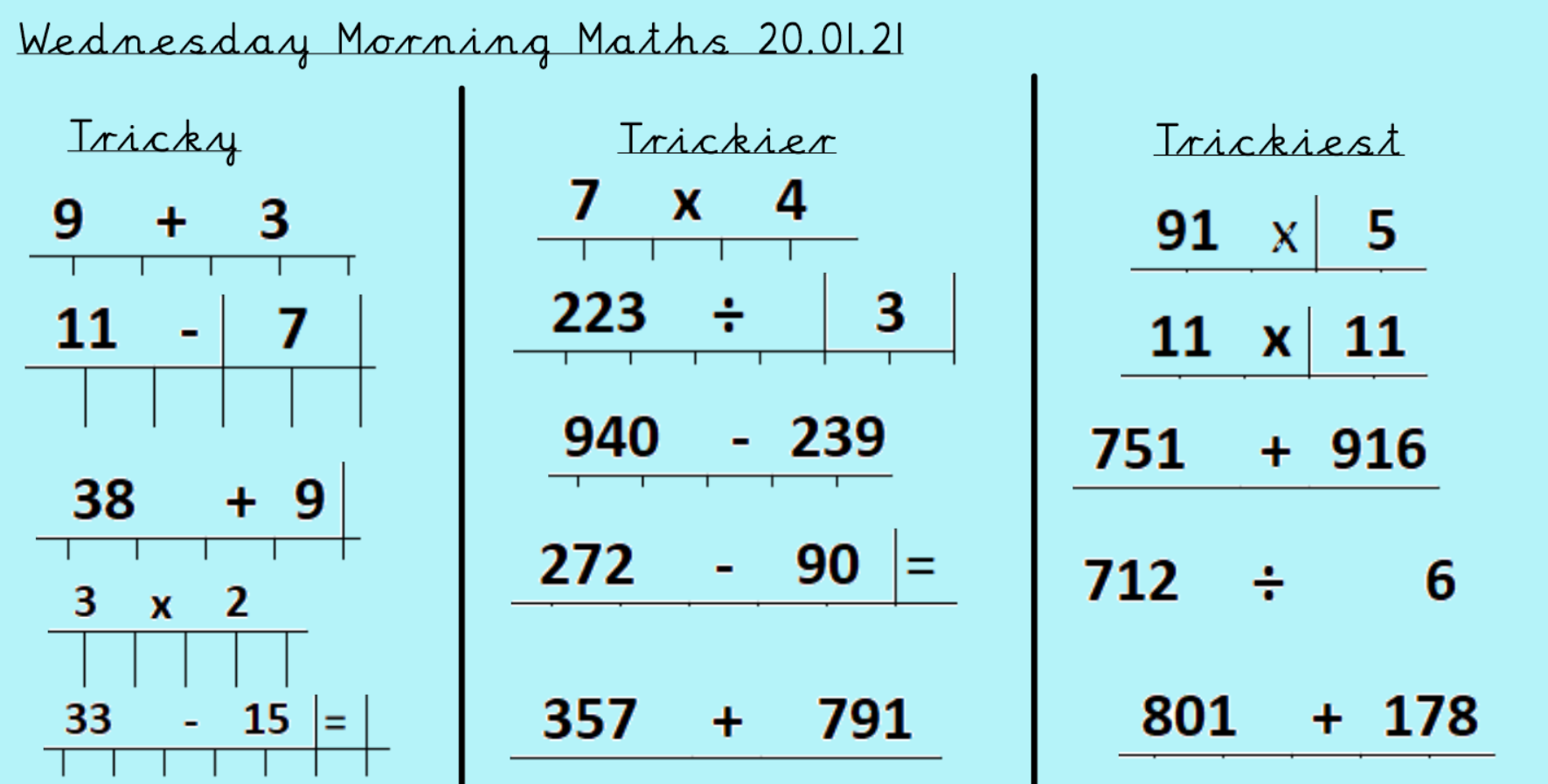 